INCIDENCIALa incidencia es el número de casos nuevos de una enfermedad en una población determinada y en un periodo determinado.La incidencia de presentar FA en pacientes hemodialisados es: Primer año %1.2Tercer año % 5.4Quinto año % 9.1Séptimo año %12.2En general % 3.1 de los pacientes presentarasn FA RIESGO RELATIVOEl riesgo relativo es el cociente entre el riesgo en el grupo con el factor de exposición o factor de riesgo y el riesgo en el grupo de referencia (que no tiene el factor de exposición) como índice de asociación.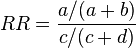 26/ (26+20)/ 0/(0+144)  = 0 ? ? ? ?NO SUPE SACAR EL VALOR C DOCTOR UNA DISCULPARIESGO ATRIBUIBLE En epidemiología, el riesgo atribuible en una población expuesta a un factor de riesgo es la diferencia entre la incidencia de enfermedad en expuestos y no expuestos al factor de riesgo. La diferencia entre ambos valores proporciona el valor del riesgo de enfermedad en la cohorte expuesta, que se debe exclusivamente a la exposición al factor de riesgo.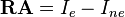 Ie= 26/ 46=0.56Ine= 0./ 144 = 00.56 − 0= 0.56PORCENTAJE DE RIESGO ATRIBUIBLE La proporción de riesgo atribuible () o fracción etiológica es el riesgo atribuible dividido por la incidencia de enfermedad en los expuestos al factor de riesgo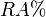 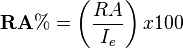 0.56/ 0.56 X 100  = 100Se difinio el cohorte adecuadamenete?No estuvo claro ya que solo se manejó un grupo y en este caso fue el grupo de hemodiálisis y lo que estaban valorando fue la incidencia y también por mencionar era un estudio prospectivo.Fue la evaluación de la exposición al factor adecuada?Si fue claro ya que se enfocaron a los pacientes hemodialisados su incidencia de FA.Fue la revisión resultados similar al de los grupos expuestos y no expuestos?No hubo un cambio significativo ya que era un estudio prospectivo.Fue el seguimiento de los pacientes completo?Si los pacientes llevaron un seguimiento de 7 años.Que tan comparables son los grupos expuestos y no expuestos?En este caso no hubo grupos expuestos y no expuestos ya que fue un estudio prospectivo y se manejo solo un grupo de pacientes.A        26B        20C         0D        144A        26B        20C         0D        144